Отчет о проведении Дня смеха в МАДОУ Детский сад № 254Отмечаем праздник смеха
Ну, потеха, вот потеха!
Словно умный, белый свет
Съел смешинку на обед!         Доброй традицией нашего детского сада стало празднование в первый день апреля Дня смеха. Самое главное - подарить детям хорошее настроение, чтобы, повзрослев, они вспоминали эти счастливые минуты детства. Этот праздник – один из самых любимых праздников наших воспитанников. Столько шуток, веселых конкурсов и розыгрышей происходят в этот день! В преддверии праздника ребята совместно с воспитателями подготовили веселый портрет клоуна Клепы!     В разгар праздника появился и сам клоун Клепа, который постоянно шутил, путал и разыгрывал детей. Исполнив веселую песню «Дети любят рисовать» ребята пытались прикрепить хвост ослику Иа с закрытыми глазами. Вместе с Кешей «проехались» по разным странам и вспомнили танцы народов мира!     Дети играли в веселые игры и эстафеты, отгадывали загадки, пели песни и танцевали, но, конечно, больше всего всех порадовали веселые аттракционы! Закончился праздник песней «Улыбка»     На протяжении всего мероприятия ребят не покидало веселое, бодрое, позитивное настроение. 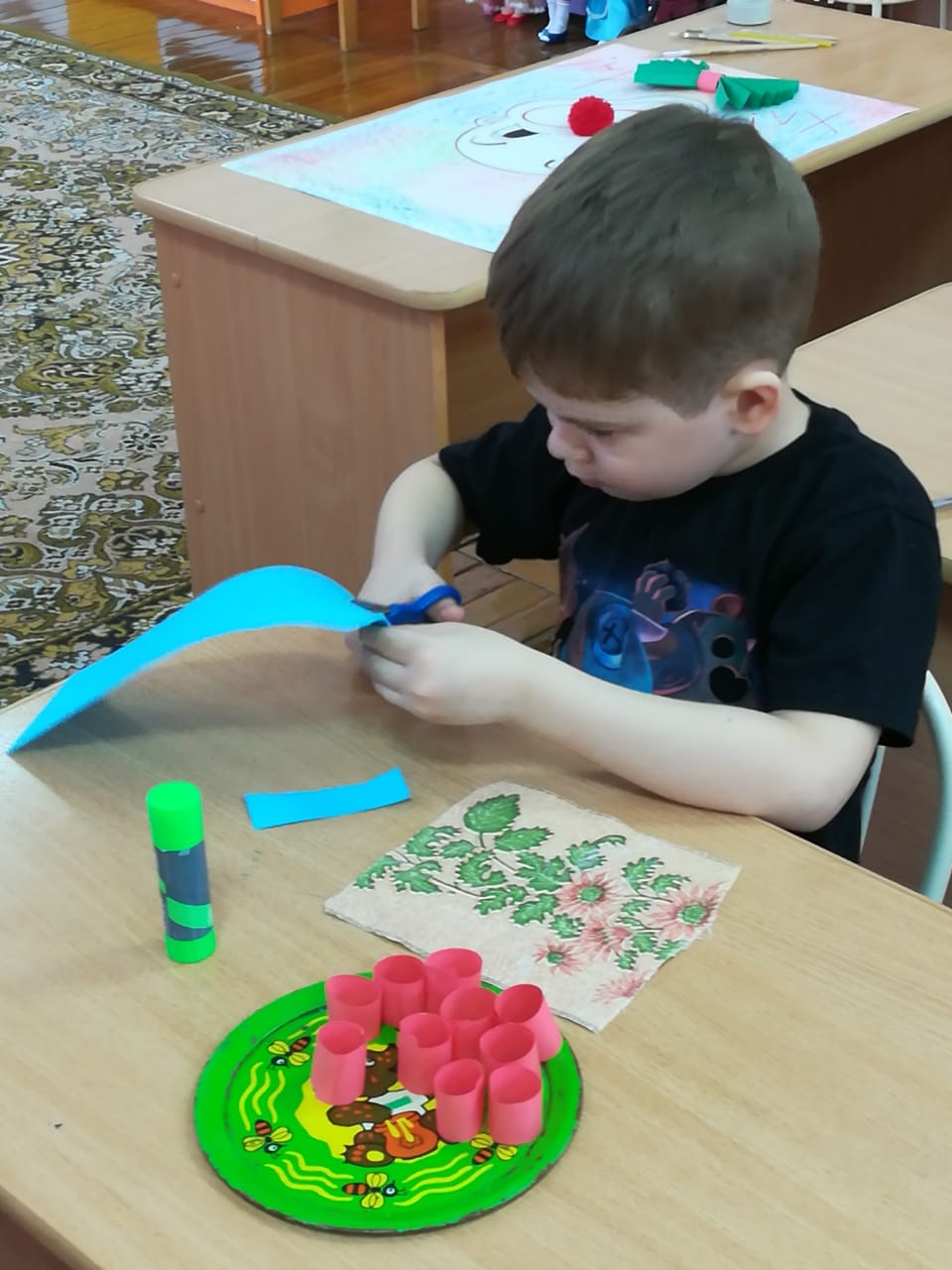 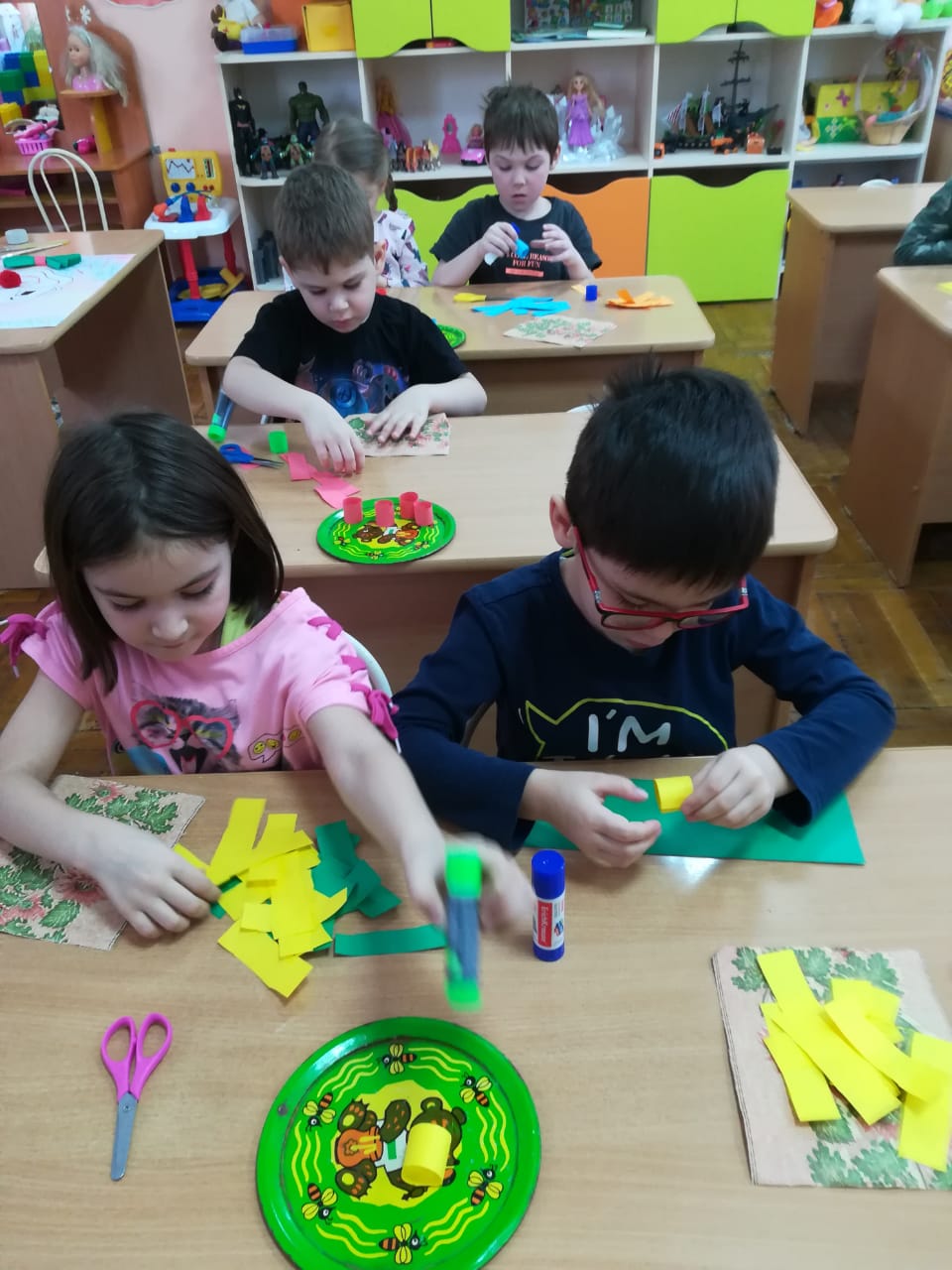 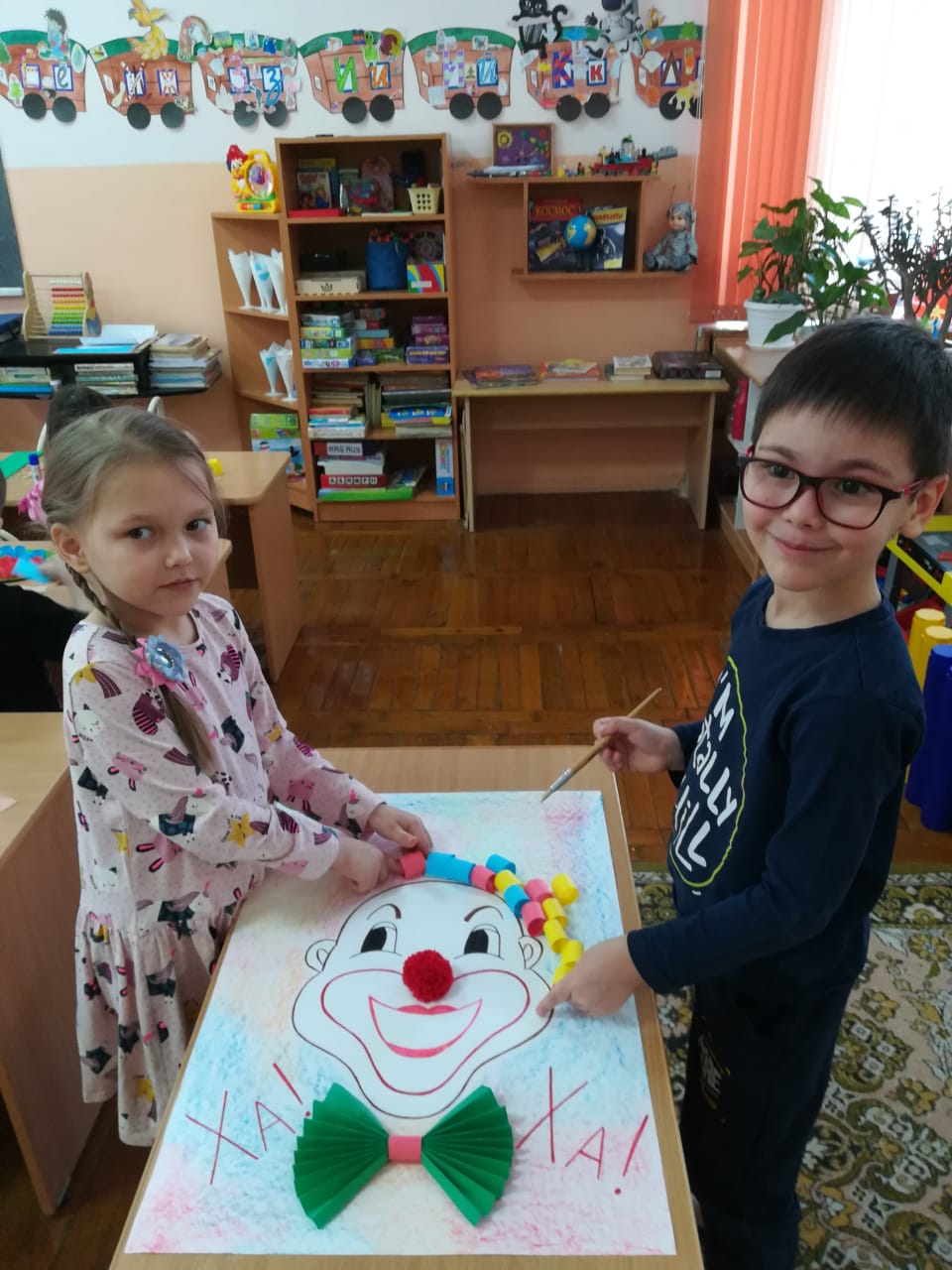 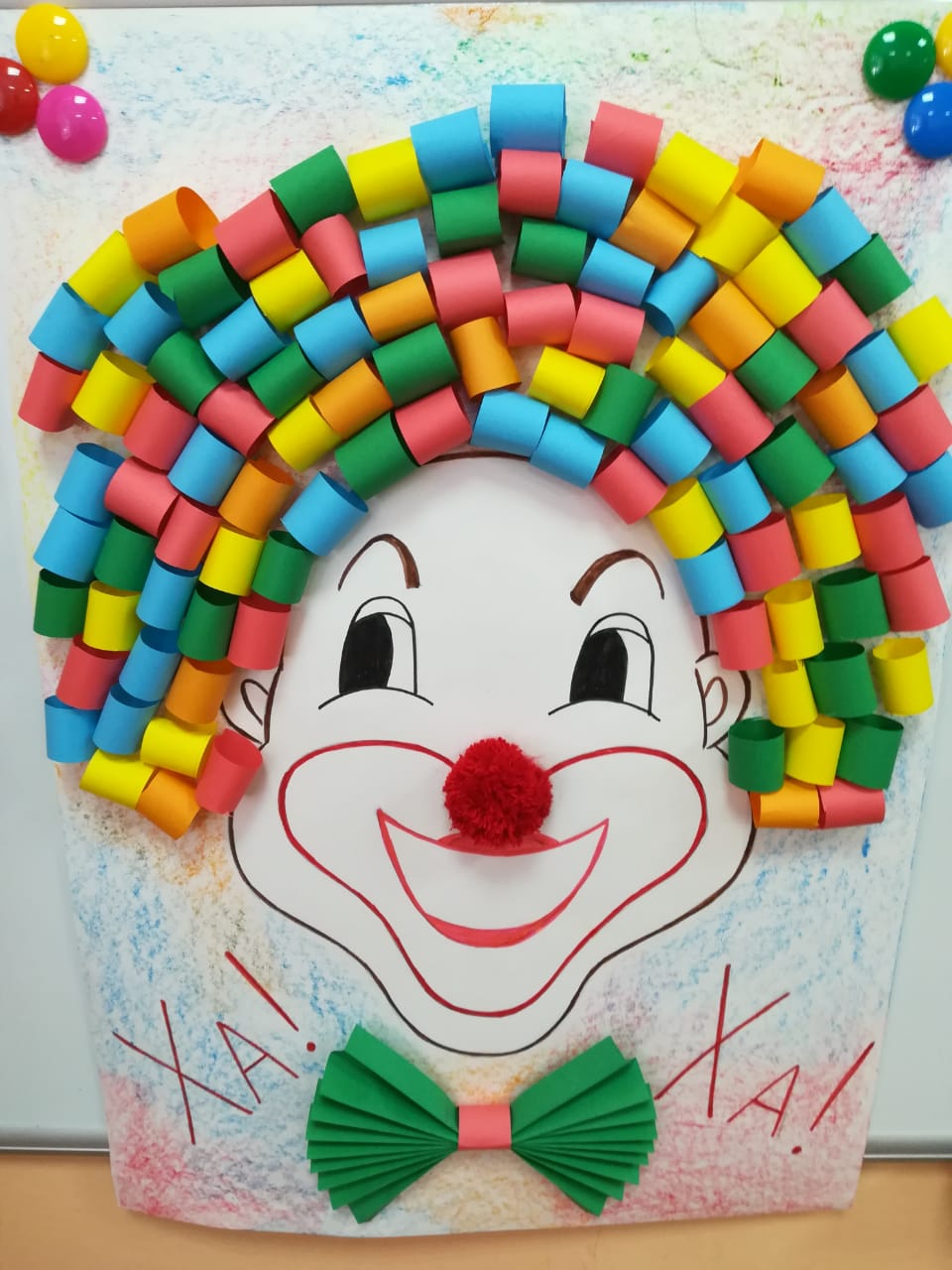 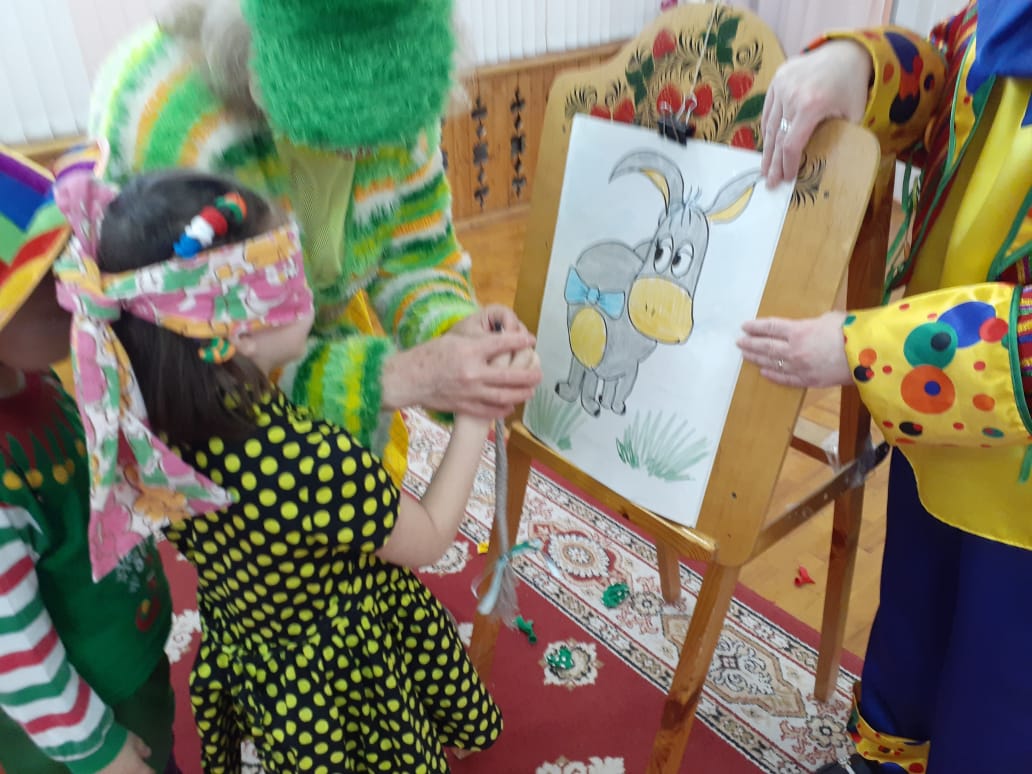 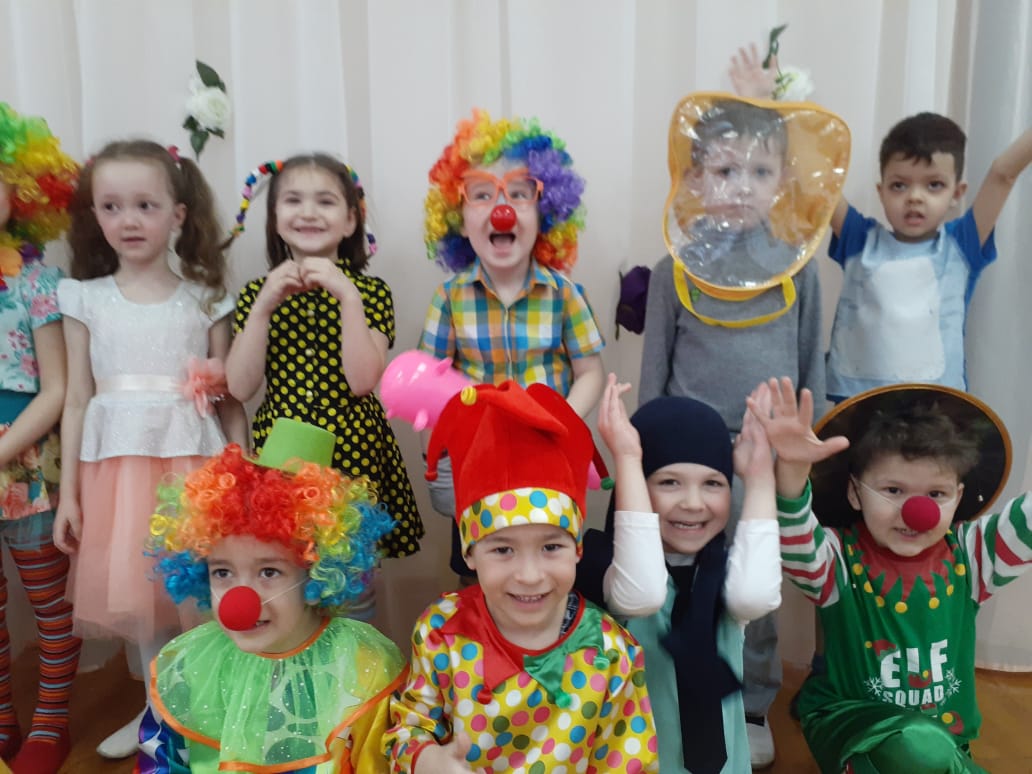 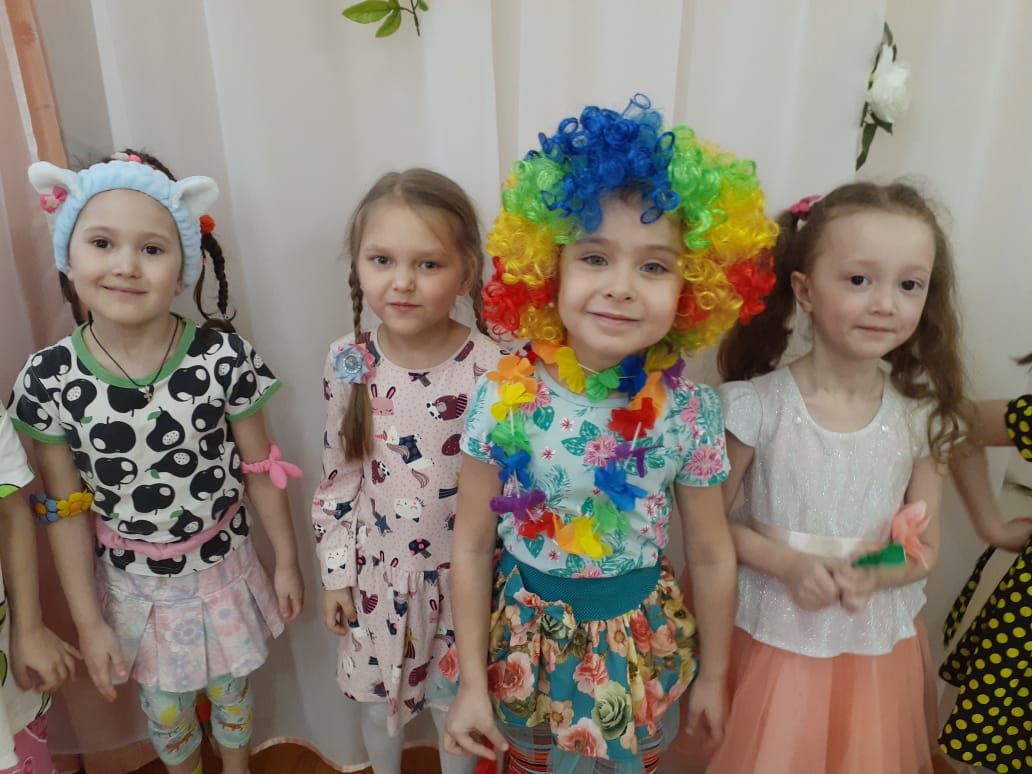 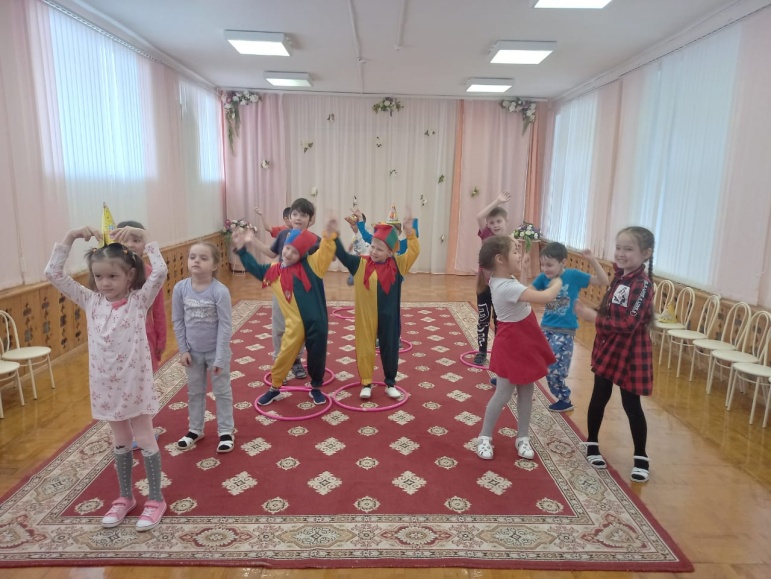 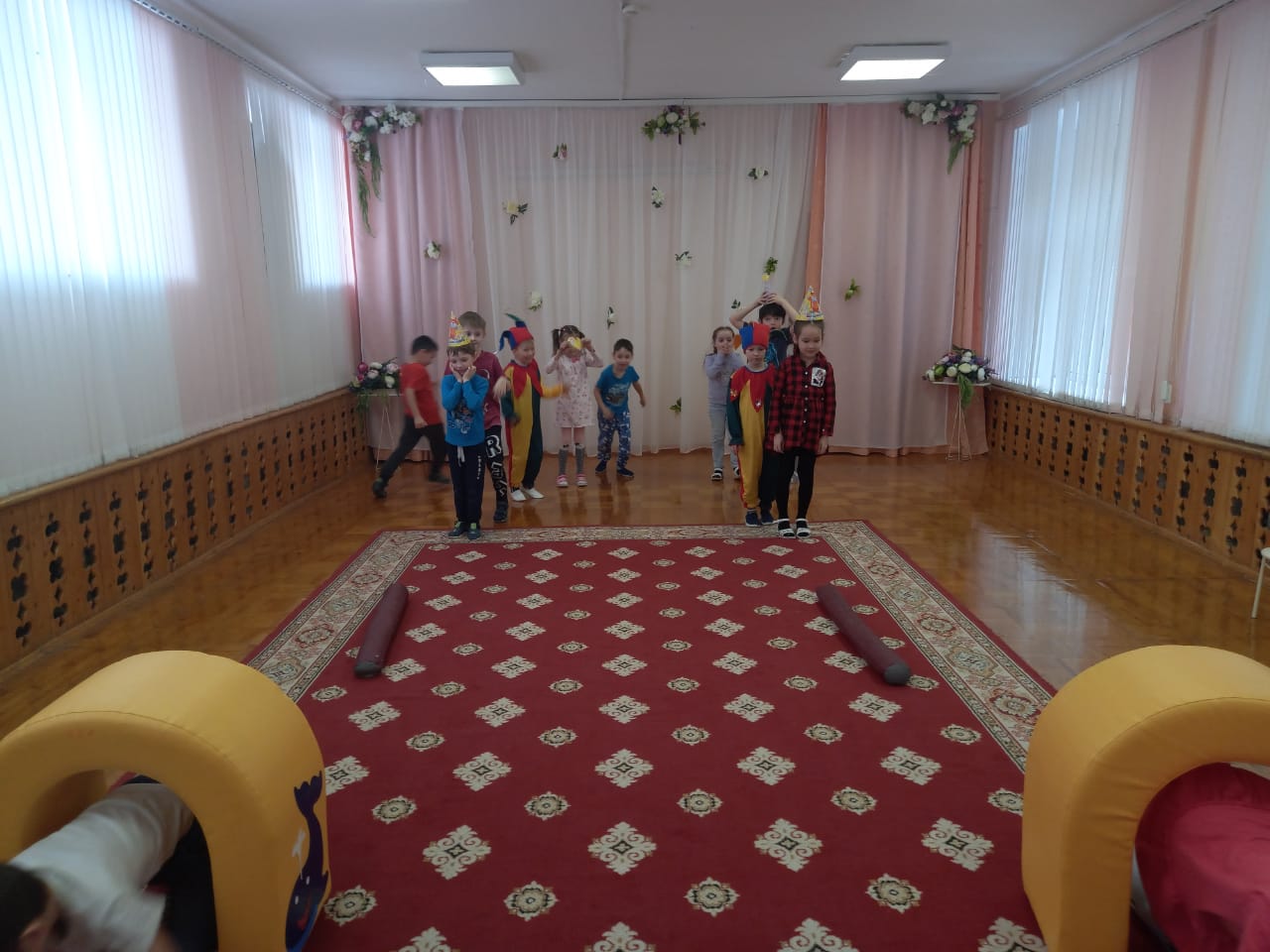 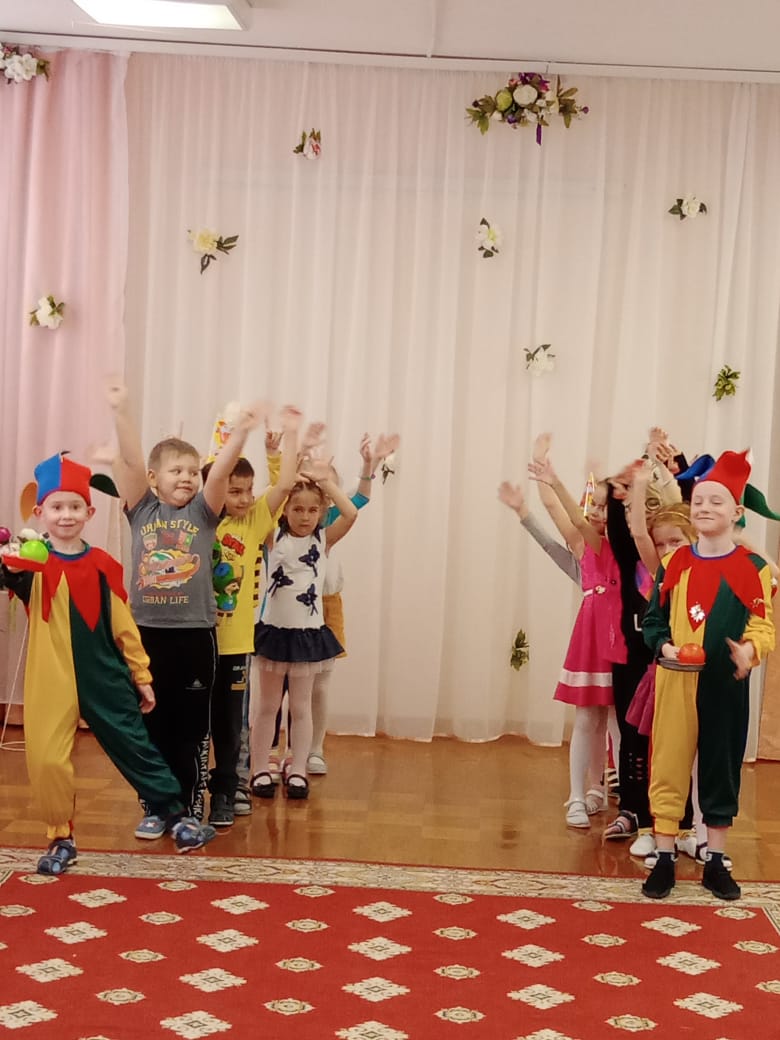 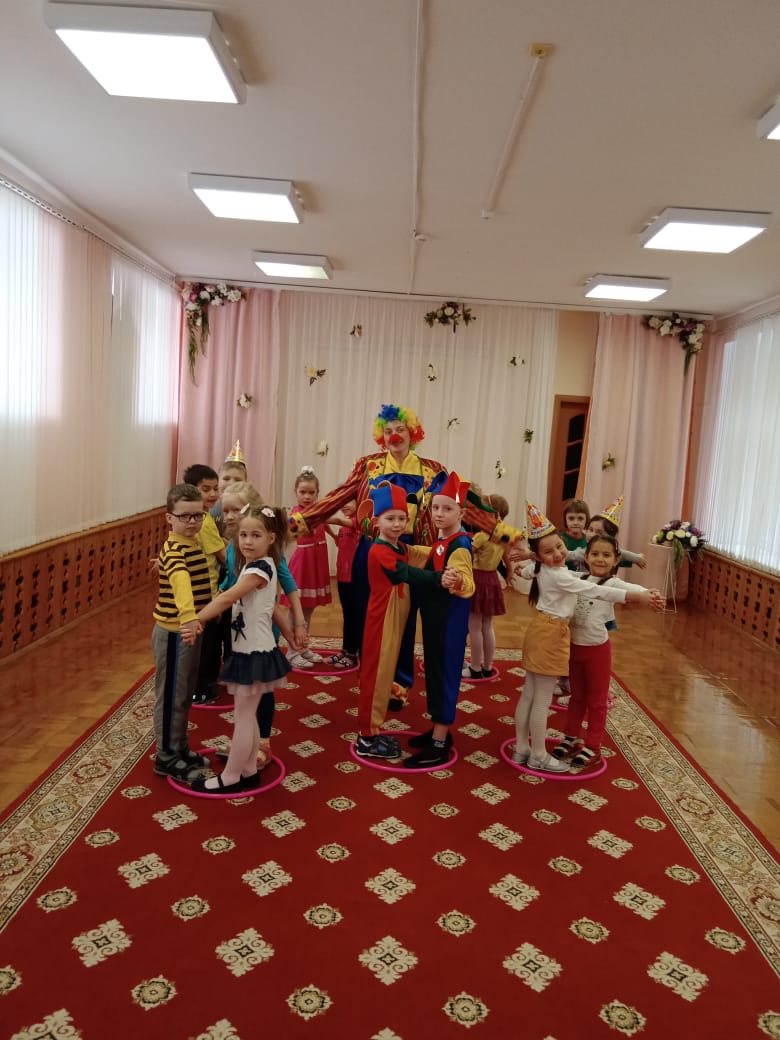 